Currículum Vitae  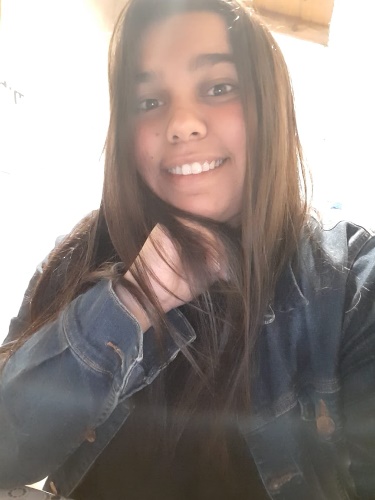 Datos Personales:Apellido: NuñezNombres: Paula Victoria  DNI: 40.564.172Edad: 23Fecha de Nacimiento: 18/10/1997Estado Civil: SolteraLocalidad: Colón, Entre RíosDirección: Pbro Cot 207Teléfono: 3447-421931Móvil: 3447- 463021 Email: paulanun17@gmail.comFormación y Estudios:Educación Primaria: Escuela N°1 Juan José Paso. Año: 2009 Educación Secundaria: Escuela Técnica Nº 2. Colon Entre Ríos. Año: 2016  ”Técnico en Administración de Empresas”Educación Universitaria: Cursando una carrera de grado “Contador Público” Universidad Siglo XXI.  Estudios complementarios: Curso de “Auxiliar bancario, financiero, administrativo”. CIEC Concepción del Uruguay. Cursos de computación.  Nivel en computación: Microsoft Word, Microsoft PowerPoint, Microsoft Excel, Procesadores de texto, Sw de diagramación y gestión de proyectos.Buen manejo de PC,  redes sociales.Experiencia Laboral: 2021			                        Disponibilidad full time.
2016-2019    “Centro de Reservas Turísticas Aquino” - Atención al público y tareas Administrativas.2014- 2021(temporada verano)         Empresa “Bahía del Sol “, Recreaciones Náuticas - Cajera, Atención al Público  2021 (temporada verano) Municipalidad de Colon - Cajera, Atención al Público. Referencias: “Centro de Reservas Turísticas Aquino” – Morelli Paola (3447464034)